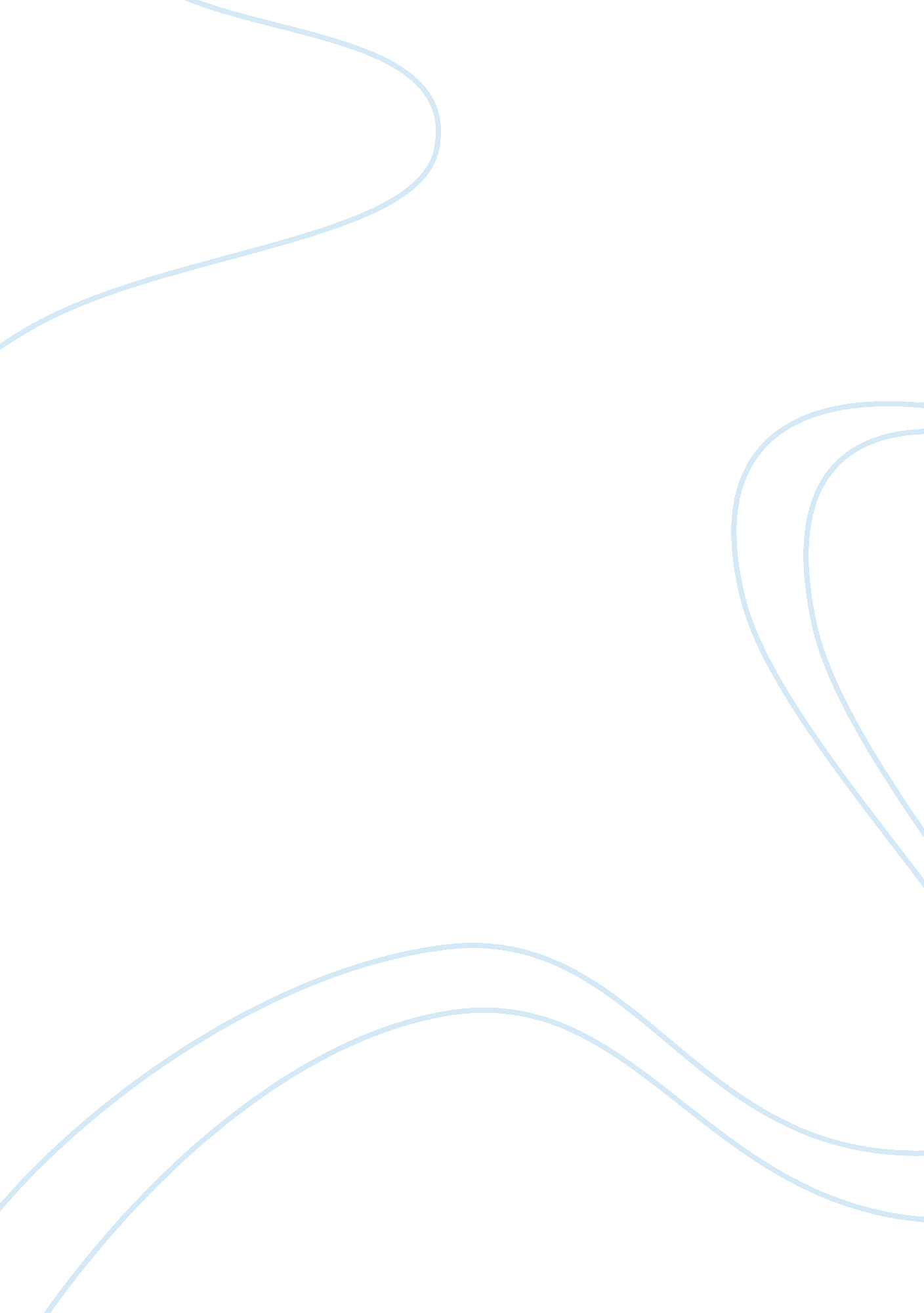 Good vs bad manager essay examplesBusiness, Management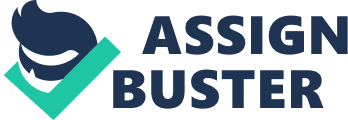 The position of a manager is become more and more common these days. As companies are becoming bigger, so is the number of employees. From the first glance, it may seem that telling people what to do and making sure they do it is quite simple. However, gaining the needed respect for others to listen to you is the difficult part. It is the communication skills, performance and approach to coworkers that differentiates a good manager from a poor one. 
Something connected with communication skills is personal attitude to everyone. People are different and approaches to each and every one must also have its particularities. Some people need to be told things directly, other prefer to receive hints. Some need more praise, others needs less, while another group all together just needs to be left alone in order to be able to do one’s job well. You simply cannot deal with everyone in the same way. Workers are not robots and they want their manager to understand that. Just as any human beings, they have their personality and identity. It is vital that a manager respects their choices and communicates to his or her employees in the necessary way. The difference between a good and bad manager also lies within the approach to others. Treat others they way you want to be treated may not always be right. What is convenient and understandable for you, may not be so for someone else. Nevertheless, you must start with yourself when building the needed skills to succeed as a manager. 
The best way to lead is by setting good examples. People are a lot likely to follow a person, who knows what he or she is doing and does it well. It inspires everyone to do better, to set goals and reach them. A good manager is also a motivator. He may not possess all the skills that his subordinates have, but he must be good at something. In order to be respected, one must have something to be respected for. A manager that constantly makes bad choices and wrong decisions will not be respected and, consequently, obeyed. A bad manger may think that it is his team’s job to do this or that well. But he is mistaken. As a leader, one must understand that everyone contributes to the team and together and only together can goals be reached. This requires mutual respect and value for every teammate. A good manager needs to show the correct ways of behavior for others to follow. He needs to be trustworthy, open, fair and honest. Only be exemplifying these characters himself, may be expect to see them in his subordinates. A person of poor character, who does not respect others, constantly makes excuses and avoids crucial subject is simply a bad manager. This person will never be able to lead anyone and nobody will listen to him. Because even if someone does reach a high position in a company he or she still needs to prove himself worthy of it. 
A good manager differs from a bad one by communication skills, self-performance and approach to others. Only be being able to communicate successfully to everyone will goals be reached. It is simply impossible to get anything done together, if the team does not understand what is required. We work in a society which encourages individuality. Keeping this in mind, one must find that personal approach to everyone. And only be setting the right example, can one gain respect and thus become a good and successful manager, respected by his subordinates and valued by his superiors. 